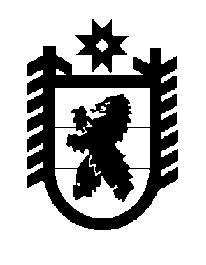 Российская Федерация Республика Карелия    ПРАВИТЕЛЬСТВО РЕСПУБЛИКИ КАРЕЛИЯРАСПОРЯЖЕНИЕ                                от    11 марта 2015 года № 154р-Пг. Петрозаводск Одобрить Соглашение между Правительством Республики Карелия и обществом с ограниченной ответственностью научно-производственного объединения «ФинТек» о сотрудничестве в целях реализации проекта «Создание производства лесоматериалов, строганного погонажа и клееных изделий НПО «ФинТек. Выпуск комплектов деревянного домостроения» на территории Республики Карелия и поручить подписать его Министру по природопользованию и экологии Республики Карелия Чикалюку Виктору Федоровичу.           ГлаваРеспублики  Карелия                                                             А.П. Худилайнен